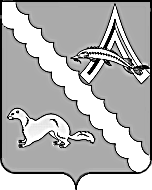 АДМИНИСТРАЦИЯ АЛЕКСАНДРОВСКОГО РАЙОНАТОМСКОЙ ОБЛАСТИПОСТАНОВЛЕНИЕ06.06.2017                                                                                                                                №715с. АлександровскоеО внесении изменений и дополнений в постановление Администрации Александровского района Томской области от 15.02.2017 №159В соответствии со статьёй 21 Федерального закона от 02.03.2007 №25-ФЗ «О муниципальной службе в Российской Федерации»,ПОСТАНОВЛЯЮ:1.Внести изменения в пункт 4 Порядка предоставления муниципальным служащим муниципального образования «Александровский район» ежегодного дополнительного оплачиваемого отпуска за ненормированный рабочий, утверждённого постановлением Администрации Александровского района Томской области от 15.02.2017 №159, заменив слова «не может быть менее трех календарных дней» словами «составляет три календарных дня».2.Настоящее постановление вступает в силу со дня его официального опубликования (обнародования).3.Контроль за исполнением настоящего постановления оставляю за собой.И.о. Главы Александровского района                                                                     В.П. МумберКлимова А.А.26035РАССЫЛКА: Сельским поселениям, РОО, Отделу культуры, Финансовому отделу, Отделу экономики, Управляющему делами, бухгалтерии